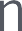 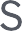 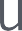 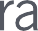 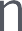 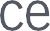 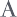 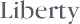 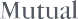 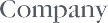 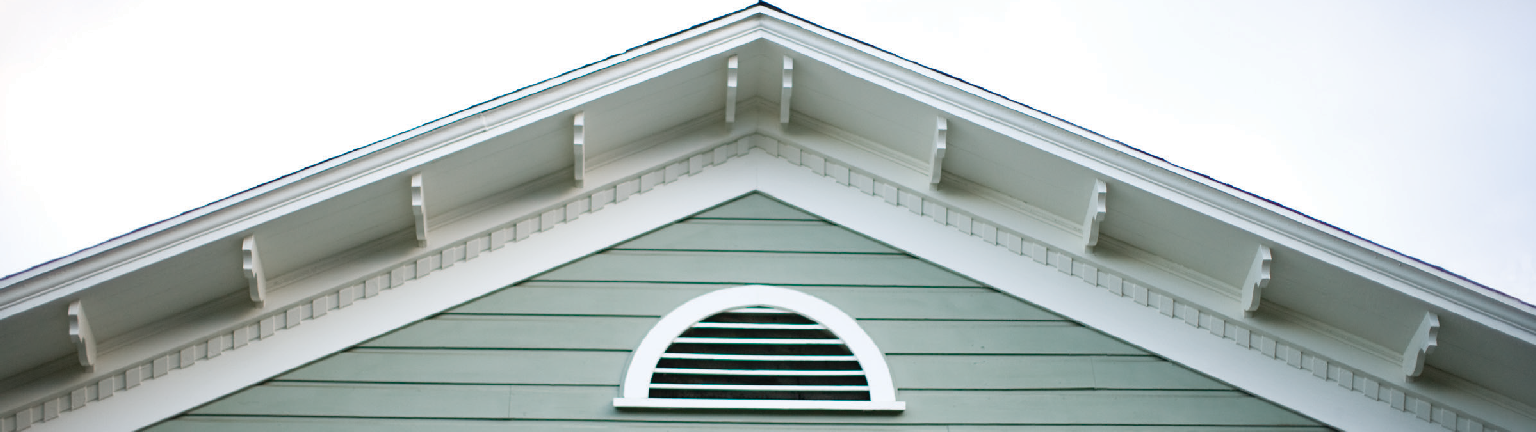 “We love to offer Safeco home insurance quotes to our Oklahoma customers because we trust Safeco to provide long term value on your Oklahoma home insurance and your Oklahoma City car insurance”REASONS TO WRITE SAFECO®Flexible coverage options your customers will love.We offer homeowners the freedom to choose from multiple levels of insurance protection:Safeco Optimum: Our highest level of coverage with increased protection for extensive assets and treasured belongingsSafeco New Quality-Plus:A high quality policy with the perfect balance between coverage and valueSafeco Essential:A homeowners coverage lets you sell a solid policy at the most affordable priceSafeco makes it easy.We’ve enhanced our Quote& Issue system on the Safeco Now®platform to allow you to customize Safeco’s homeowners policy based on the way you sell. You canadjust your preferences in one of two ways:Customize the coverage levels and features with your own defaultsUse our company suggested features with a single click of a buttonFor even more convenience and savings, customers can combine a Safeco auto and homeowners policy into a Safeco Package.Industry-leading suite of optional coverages.Safeco offers additional product features that further enhance the protection of your customers and their belongings.Equipment breakdown:For just $2 a month, this valuable coverage offers an extra layer of protection for the home systems and equipment your customers depend on mostIdentity recovery coverage:For $1 a month, we can help a customer restore their identity if it’s stolenPersonal offense coverage:Protects customers from libel or slander liability exposures©2013 Liberty Mutual Insurance. The audience for this information includes agents and brokers nationwide and is therefore general in nature. Every agent and broker is responsible for knowing the guidelines and laws that govern rating, underwriting and claims handling in their states. Coverages and features not available in all states; see the Product Guide(s) for details. The use of Olympic Marks, Terminology, and Imagery is authorized by the U.S. Olympic Committee pursuant to Title 36 U.S. Code Section 220506.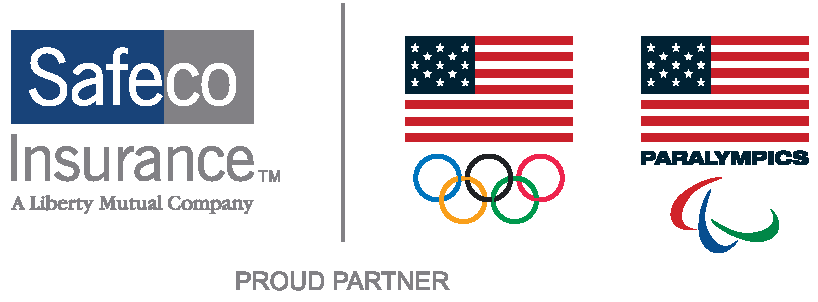 HOMEOWNERS - COVERAGE HIGHLIGHTSAll of the highlighted coverage limits below can now be customized in Quote & Issue! You can also adjust your preferences in seven additional coverage options: deductible, personal injury, identity theft, special personal property, loss assessment, sewer & water back-up limits, full value personal property.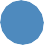 Coverage	Safeco	Safeco	Safeco Optimum	New Quality-Plus	EssentialCoverage	Safeco	Safeco	Safeco Optimum	New Quality-Plus	EssentialCoverage	Safeco	Safeco	Safeco Optimum	New Quality-Plus	EssentialCoverage	Safeco	Safeco	Safeco Optimum	New Quality-Plus	EssentialProduct FeaturesDwelling - Coverage A100%(optional EDC 25% or 50%)100%(optional EDC 25% or 50%)100%(optional EDC 25% or 50%)Other Structures - Coverage B% set with preferences% set with preferences% set with preferencesPersonal Property - Coverage C50% minimum50% minimum50% minimumLoss of Use - Coverage D Coverage Limit/Month Limitation20% / 24 Months20% / 24 Months20% / 24 MonthsLiability Coverage Limit LevelsLiability Limit - Coverage E$100,000 /$300,000 /$500,000$100,000 /$300,000 /$500,000$100,000 /$300,000 / $500,000Medical Payments Limit - Coverage F$1,000 / $5,000 / $10,000$1,000 / $5,000 / $10,000$1,000 / $5,000 / $10,000Personal Property Coverage Limit LevelsMoney$1,000$250$250Rare coins and currency$5,000$3,000$500Securities$5,000$3,000$500Watercraft, including trailers$3,000$3,000$3,000Trailers, not used with watercraft$3,000$3,000$3,000Theft of jewelry$5,000$3,000$500Theft of silver$5,000$3,000$500Business property on/off premises$3,000 / $1,000$3,000 / $1,000$3,000 / $1,000Tapes, records$500$500$500Theft of rugs$10,000$5,000$5,000Additional CoveragesDebris removal (Trees, shrubs, other plants)5% Cov A/$1,000 trees/$500 per tree5% Cov A/$1,000 trees/$500 per tree5% Cov A/$500 trees/$500 per treeFire department service charge$5,000$3,000$500Land stabilization$10,000$5,000$5,000Building, ordinance or law10%(20% or 50% optional)10%(20% or 50% optional)10%(20% or 50% optional)Arson reward$25,000$25,000$25,000Fungi, wet or dry rot, or bacteria$10,000$10,000$5,000Criminal conviction$2,500/$5,000$2,500/$5,000$2,500/$5,000Credit card forgery$5,000$3,000$500Loss assessment$5,000$3,000$500Property damage to others$5,000$3,000$500Motorized land vehiclesVehicles used solely to service residenceNot LimitedNot LimitedNot LimitedDesigned for handicappedNot LimitedNot LimitedNot LimitedDisassembled parts$5,000$3,000$500Children’s electronic ride-on vehicle$5,000$3,000$500Golf carts$7,500$7,500Excluded